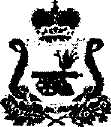 АДМИНИСТРАЦИЯ ИЗДЕШКОВСКОГО СЕЛЬСКОГО ПОСЕЛЕНИЯ САФОНОВСКОГО РАЙОНА СМОЛЕНСКОЙ ОБЛАСТИПОСТАНОВЛЕНИЕот  25.01.2019 г.  №  1О заключении договорасоциального найма жилогопомещения с ЛобанчукАртуром Эдуардовичем     В соответствии с Жилищным кодексом Российской Федерации, Уставом Издешковского сельского поселения Сафоновского района Смоленской области,     Администрация Издешковского сельского поселения Сафоновского района Смоленской области     ПОСТАНОВЛЯЕТ:     Заключить с Лобанчук Артуром Эдуардовичем договор социального найма жилого помещения, расположенного по адресу: Смоленская область, Сафоновский район, с. Издешково, ул. 2-я Ленинская, д. № 9, кв. № 11.Глава муниципального образованияИздешковского сельского поселения Сафоновского района Смоленской области                                              Н.В. Ладина                                       